  Κέντρο Δια Βίου Μάθησης Δήμου Λαμιέων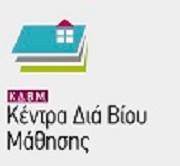                                                                                                                                                          9-9-2015ΔΕΛΤΙΟ ΤΥΠΟΥΑρχίζει στις 22 Σεπτεμβρίου η υποβολή αιτήσεων για τη συμμετοχή στα εκπαιδευτικά προγράμματα του Κέντρου Διά Βίου Μάθησης του Δήμου ΛαμιέωνΥΠΟΒΟΛΗ ΑΙΤΗΣΕΩΝ ΓΙΑ ΤΑ ΕΚΠΑΙΔΕΥΤΙΚΑ ΠΡΟΓΡΑΜΜΑΤΑ (2015-2016) ΤΟΥ ΚΔΒΜ ΛΑΜΙΑΣ – ΚΕΝΤΡΟΥ ΔΙΑ ΒΙΟΥ ΜΑΘΗΣΗΣ ΤΟΥ ΔΗΜΟΥ ΛΑΜΙΕΩΝΗ υποβολή αιτήσεων για τη συμμετοχή των πολιτών του Δήμου Λαμιέων στα εκπαιδευτικά προγράμματα (2015-2016) του Κέντρου Διά Βίου Μάθησης - ΚΔΒΜ Λαμίας θα πραματοποιηθεί μετά τη διεξαγωγή των Εθνικών Εκλογών, απαραίτητα με προσκόμιση φωτοτυπίας ταυτότητας.Ημερομηνίες υποβολής αιτήσεων: 22 ΣΕΠΤΕΜΒΡΙΟΥ ΕΩΣ 2 ΟΚΤΩΒΡΙΟΥ 2015
Ώρες υποβολής αιτήσεων: 10.00 - 1.00 μ.μ.Τρόποι υποβολής αιτήσεων:
1) Στις εγκαταστάσεις του ΚΔΒΜ Λαμίας, στη διεύθυνση Λεωφόρος Καλυβίων 154, Λαμία, τ.κ. 35100 - στο ισόγειο του Μουσικού Σχολείου (στις παραπάνω ημερομηνίες και ώρες υποβολής αιτήσεων). 
Μπορείτε να την υποβάλετε ο ίδιος ή μπορεί κάποιος άλλος να την παραδώσει για σας.
2) Με απλό Ταχυδρομείο (Προσοχή: ΟΧΙ συστημένο)
3) Με κούριερ (στις παραπάνω ημερομηνίες και ώρες υποβολής αιτήσεων)Αίτηση εκπαιδευομένου σε ηλεκτρονική μορφή:https://docs.com/user522281/8369Διεύθυνση: Λεωφόρος Καλυβίων 154, Λαμία, 35100 (στο ισόγειο του Μουσικού Σχολείου Λαμίας)
Τηλέφωνο /fax: 22310 – 31163 
Facebook: https://www.facebook.com/kentrodiavioumathisislamias[Η πρόσβαση στο ΚΔΒΜ Λαμίας γίνεται και με Αστικό Λεωφορείο από την Πλατεία Πάρκου στο κέντρο της Λαμίας (κάθε 20 λεπτά) που εκτελεί την Διαδρομή Λαμία-Σταυρός-Λαμία. Στάση: Μουσικό Σχολείο-Βιομηχανία Γάλακτος Λαμίας].Οι αιτήσεις θα έχουν ισχύ για το εκπαιδευτικό έτος 2015-2016 και θα υποβάλλονται απαραίτητα με φωτοτυπία ταυτότητας.
Τα τμήματα δημιουργούνται κατόπιν της ζήτησης των πολιτών και τηρείται σειρά προτεραιότητας.
Τα εκπαιδευτικά προγράμματα (25ωρα ή 50ωρα) παρέχονται ΔΩΡΕΑΝ σε ΟΛΟΥΣ τους πολίτες του Δήμου Λαμιέων, άνω των 18 ετών. Μετά την επιτυχή παρακολούθηση του εκπαιδευτικού προγράμματος χορηγείται Βεβαίωση Παρακολούθησης.Τα τμήματα μάθησης θα λειτουργήσουν απογευματινές ώρες τις καθημερινές, στις εγκαταστάσεις του ΚΔΒΜ Λαμίας, στην οδό Λεωφόρος Καλυβίων 154 - Λαμία (στο ισόγειο του Μουσικού Σχολείου).
Τα τμήματα μάθησης στα οποία συμμετέχουν Σύλλογοι λειτουργούν στις αίθουσες των Συλλόγων.
Έναρξη τμήματος γίνεται με 15 έως 20 ΑΤΟΜΑ.
Οι εκπαιδευτικές συναντήσεις (μαθήματα) πραγματοποιούνται 2 φορές την εβδομάδα και κάθε συνάντηση έχει διάρκεια 2 ή 3 ώρες π.χ.
Α) Εκπαιδευτικό πρόγραμμα διάρκειας 25 ωρών, πραγματοποιείται σε 1,5 μήνα από (2+2) 4 ώρες την εβδομάδα.
Β) Εκπαιδευτικό πρόγραμμα διάρκειας 50 ωρών, πραγματοποιείται σε 2 μήνες από (3+3) 6 ώρες την εβδομάδα.Το Κέντρο Διά Βίου Μάθησης του Δήμου Λαμιέων (ΚΔΒΜ Λαμίας) υπάγεται στο Ίδρυμα Νεολαίας και Διά Βίου Μάθησης (Ι.ΝΕ.ΔΙ.ΒΙ.Μ.) του Υπουργείου Πολιτισμού, Παιδείας και Θρησκευμάτων (Υ.ΠΟ.ΠΑΙ.Θ.).
Τα Κέντρα Διά Βίου Μάθησης - Κ.Δ.Β.Μ. Στερεάς Ελλάδας και Νοτίου Αιγαίου (ΑΠ9) χρηματοδοτούνται από Εθνικούς Πόρους.Υπεύθυνη Εκπαίδευσης, Ανάπτυξης και Διασφάλισης Ποιότητας: κα Μπαρτσώκα ΒεατρίκηΥπεύθυνη Οργάνωσης: κα Καπούλα Εύη
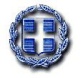 ΥΠΟΥΡΓΕΙΟ ΠΟΛΙΤΙΣΜΟΥ ΠΑΙΔΕΙΑΣ & ΘΡΗΣΚΕΥΜΑΤΩΝΓΕΝΙΚΗ ΓΡΑΜΜΑΤΕΙΑ ΔΙΑ ΒΙΟΥ ΜΑΘΗΣΗΣ & ΝΕΑΣ ΓΕΝΙΑΣ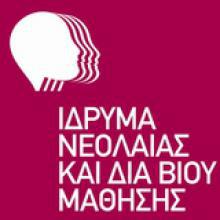 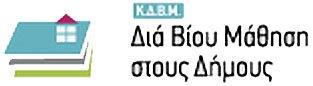 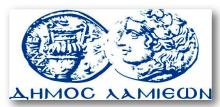 